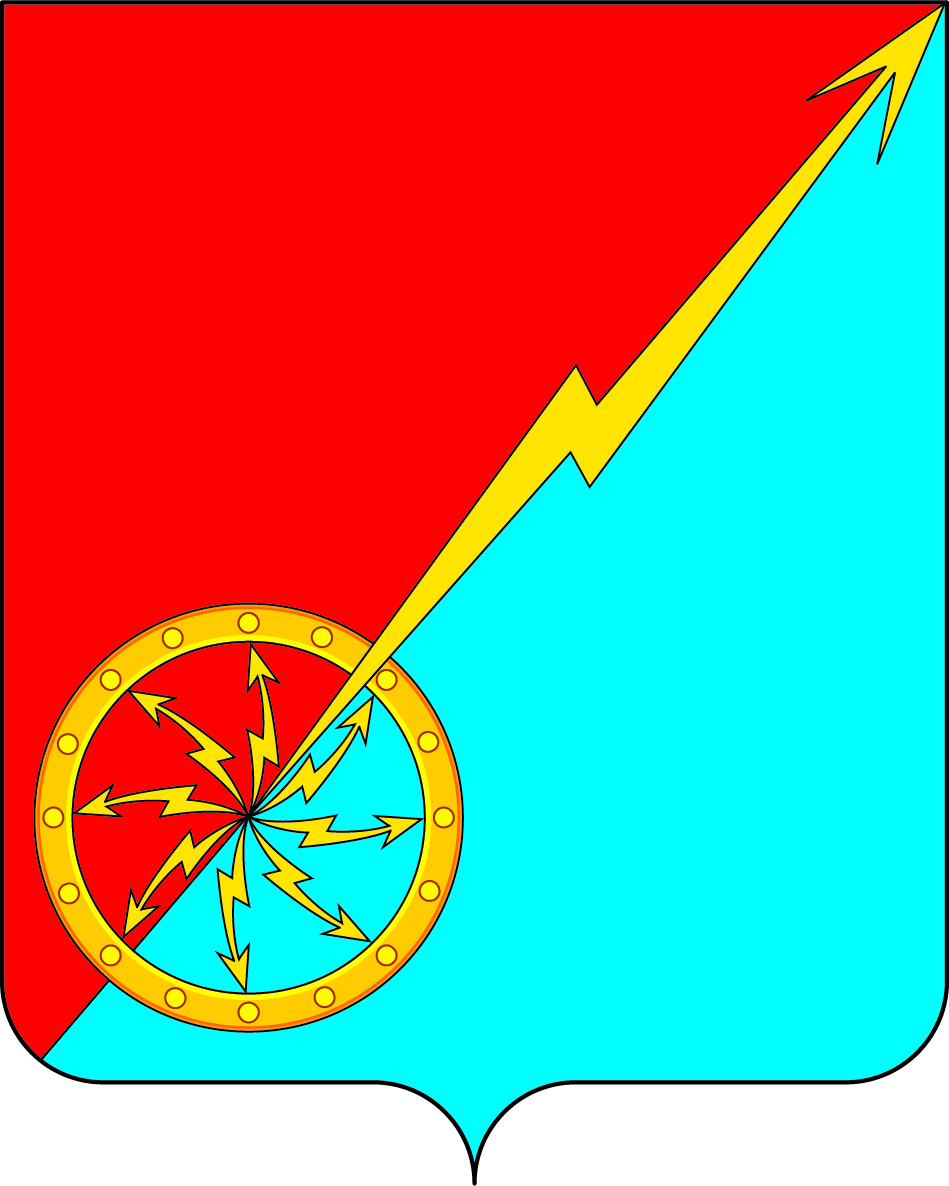 Российская ФедерацияЩекинский район Тульской областиАдминистрация муниципального образования город СоветскЩекинского районаПОСТАНОВЛЕНИЕ19.03.2020                                                            № 3-59О временном запрете торговли алкогольной и спиртосодержащей продукцией на территории МО г. Советск Щекинского района В соответствии с Законом Тульской области от 24 июля 2006 года                 № 727-ЗТО «О государственном регулировании производства и оборота этилового спирта, алкогольной и спиртосодержащей продукции в тульской области», Уставом муниципального образования г. Советск Щекинского района ПОСТАНОВЛЯЕТ:1. Определить местом проведения празднования 75- ой годовщины в Великой Отечественной Войне – площадь перед ДК по адресу: г.Советск ул.Энергетиков д.602.Запретить  розничную продажу алкогольной продукции в местах проведения публичных мероприятий и на расстоянии менее  от места проведения публичного мероприятия за три часа до начала проведения, во время проведения и в течение трех часов после его проведения.3.Постановление вступает в силу со дня его принятия.4.Постановление разместить на официальном сайте МО г. Советск5. Контроль за исполнением настоящего постановления оставляю за собой.Глава администрации МО г. Советск  Щекинского района                                                                         Г.В.АндроповИсп. Романова Н.Н.Тел. (48751)7-45-41